ΚΕΙΜΕΝΑ ΠΟΥ ΕΓΚΡΙΘΗΚΑΝP8_TA(2017)0030Συνολική Οκονομική και Εμπορική Συμφωνία ΕΕ-Καναδά ***Επιτροπή Διεθνούς ΕμπορίουPE593.835Νομοθετικό ψήφισμα του Ευρωπαϊκού Κοινοβουλίου της 15ης Φεβρουαρίου 2017 σχετικά με το σχέδιο απόφασης του Συμβουλίου για τη σύναψη της συνολικής οικονομικής και εμπορικής συμφωνίας (ΣΟΕΣ) μεταξύ του Καναδά, αφενός, και της Ευρωπαϊκής Ένωσης και των μελών της, αφετέρου (10975/2016 – C8-0438/2016 – 2016/0205(NLE))(Έγκριση)Το Ευρωπαϊκό Κοινοβούλιο,–	έχοντας υπόψη το σχέδιο απόφασης του Συμβουλίου (10975/2016), –	έχοντας υπόψη το σχέδιο της συνολικής οικονομικής και εμπορικής συμφωνίας (ΣΟΕΣ) μεταξύ του Καναδά, αφενός, και της Ευρωπαϊκής Ένωσης και των κρατών μελών της, αφετέρου (10973/2016),–	έχοντας υπόψη την αίτηση έγκρισης που υπέβαλε το Συμβούλιο σύμφωνα με το άρθρο 43 παράγραφος 2, το άρθρο 91, το άρθρο 100 παράγραφος 2, το άρθρο 153 παράγραφος 2, το άρθρο 192 παράγραφος 1, το άρθρο 207 παράγραφος 4 πρώτο εδάφιο, το άρθρο 218 παράγραφος 6 δεύτερο εδάφιο στοιχείο α) σημείο v), και το άρθρο 218 παράγραφος 7 της Συνθήκης για τη λειτουργία της Ευρωπαϊκής Ένωσης (C8-0438/2016),–	έχοντας υπόψη το άρθρο 99 παράγραφοι 1 και 4 και το άρθρο 108 παράγραφος 7 του Κανονισμού του,–	έχοντας υπόψη τη σύσταση της Επιτροπής Διεθνούς Εμπορίου και τις γνωμοδοτήσεις της Επιτροπής Εξωτερικών Υποθέσεων, της Επιτροπής Απασχόλησης και Κοινωνικών Υποθέσεων και της Επιτροπής Περιβάλλοντος, Δημόσιας Υγείας και Ασφάλειας των Τροφίμων (A8-0009/2017),1.	εγκρίνει τη σύναψη της συμφωνίας·2.	αναθέτει στον Πρόεδρό του να διαβιβάσει τη θέση του Κοινοβουλίου στο Συμβούλιο, στην Επιτροπή, καθώς και στις κυβερνήσεις και στα κοινοβούλια των κρατών μελών και του Καναδά.Ευρωπαϊκό Κοινοβούλιο2014-2019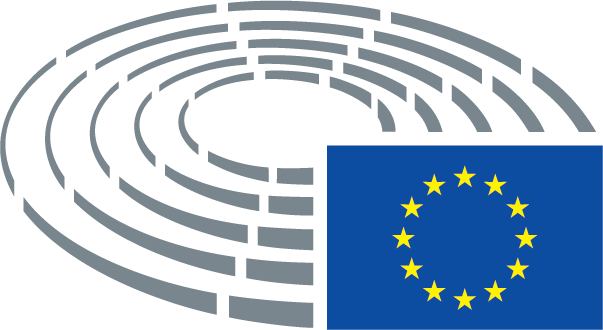 